Fiche-outilsLes plans en Bande-dessinée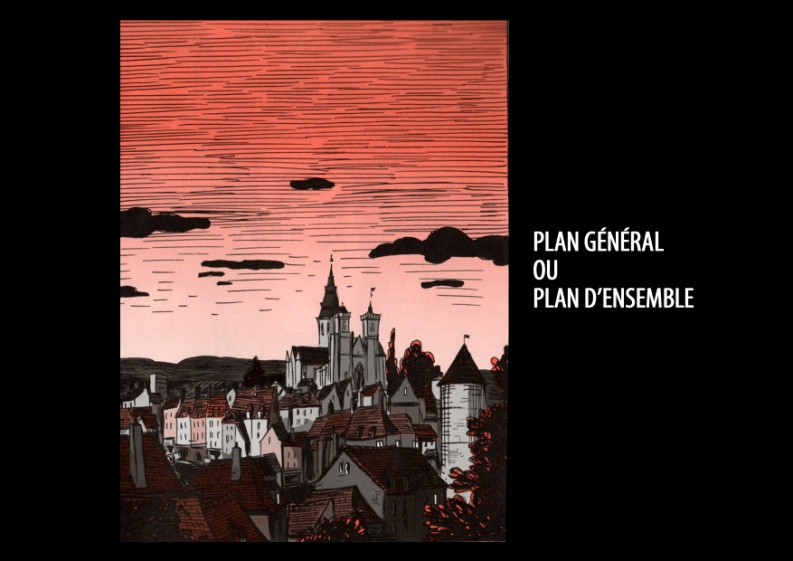 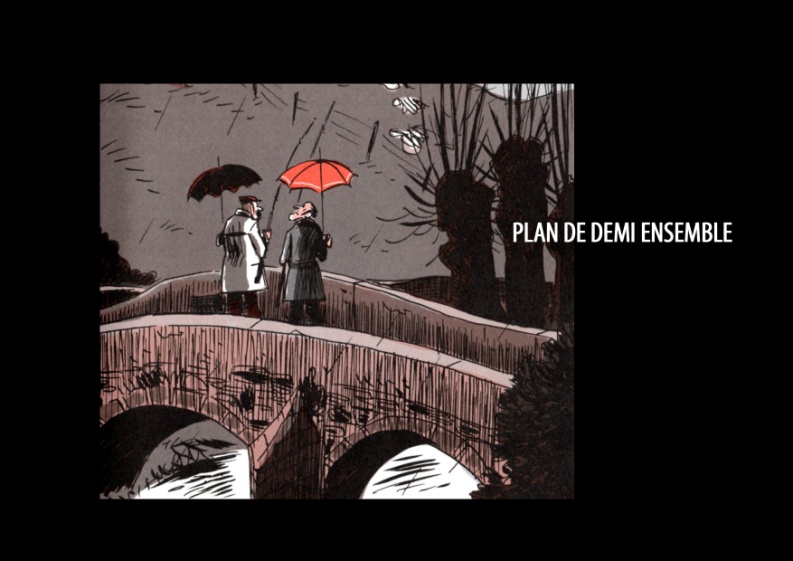 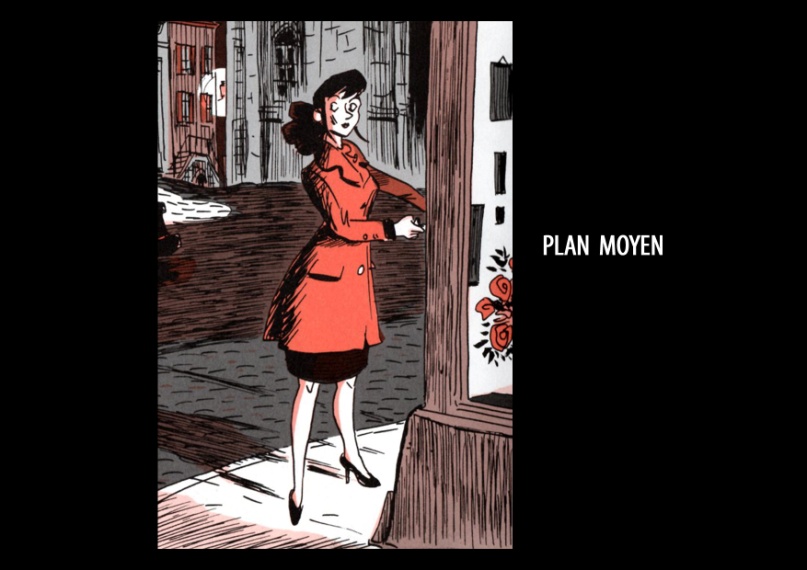 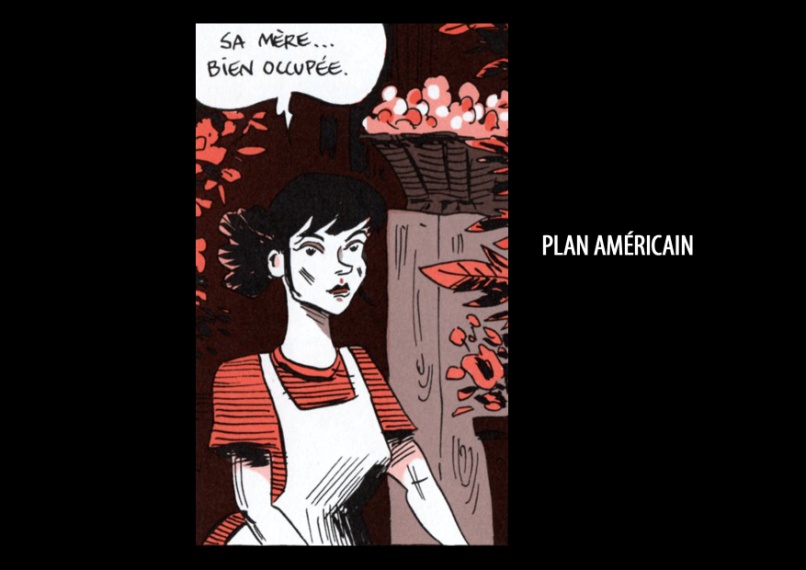 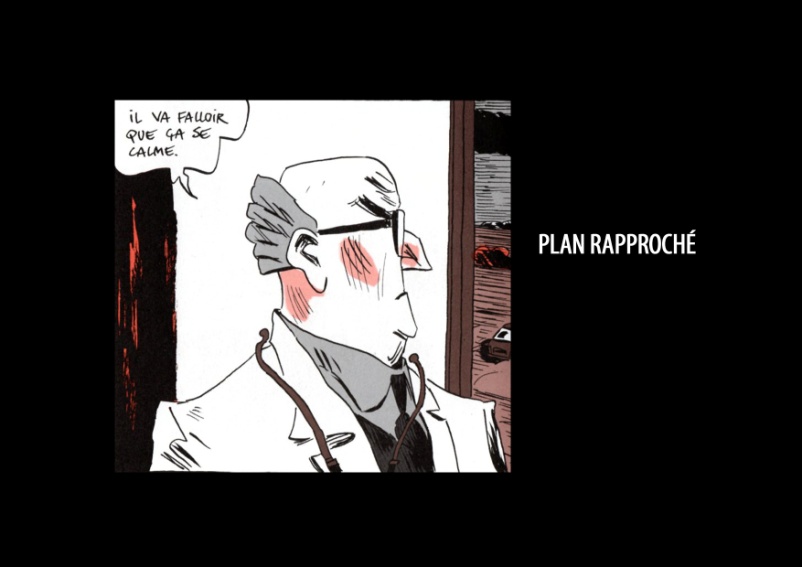 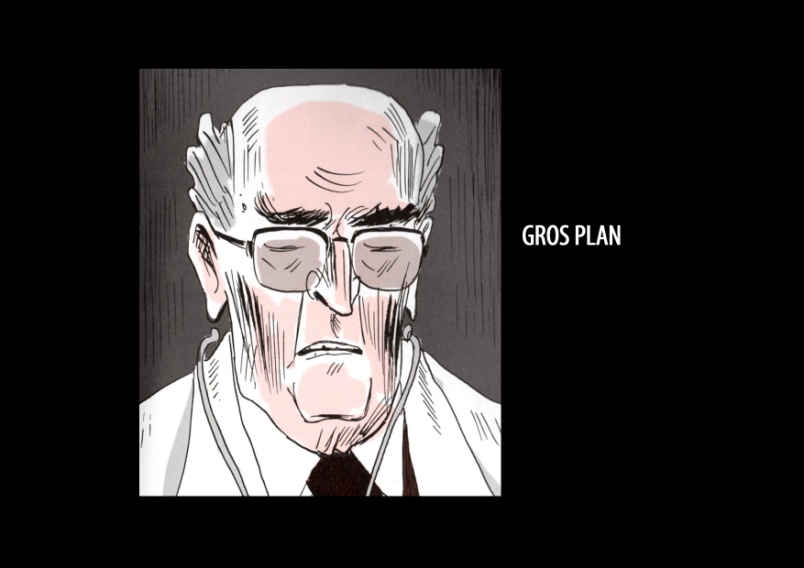 Fiche-outilsLes plans en Bande-dessinée